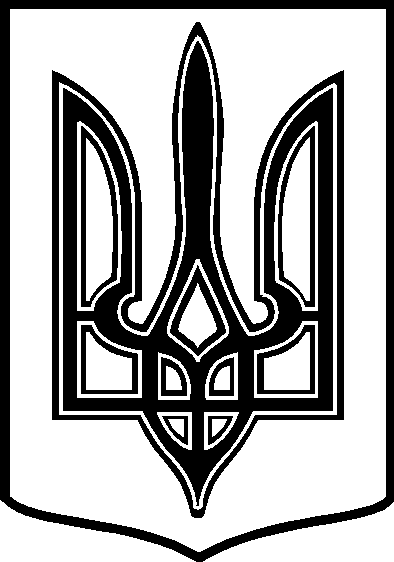 У К Р А Ї Н АТАРТАЦЬКА   СІЛЬСЬКА    РАДАЧЕЧЕЛЬНИЦЬКОГО  РАЙОНУ       ВІННИЦЬКОЇ   ОБЛАСТІРІШЕННЯ № 29308.11.2018 року                                                                    21  сесія 7 скликанняПро  виділення коштів на виготовлення  проекту землеустрою щодо встановлення меж  населеного пункту Тартацької сільської ради  та   надання дозволу навиготовлення проекту землеустрою щодо встановлення меж населеногопункту села Тартак, що знаходиться на територіїТартацької сільської ради     Розглянувши проект договору між ДП « Вінницький науково- дослідний та проектний інститут землеустрою» та Тартацькою сільською радою  щодо виконання землевпорядних робіт по складанню проекту землеустрою щодо встановлення меж   населеного пункту Тартацької сільської ради, відповідно  до ст..26  Закону України  „Про місцеве самоврядування в Україні” ,  до ст. 18 Закону « Про оцінку  земель» від 1378 , враховуючи  фінансову спроможність сільського бюджету на 2018 рік  сільська рада   В И Р І Ш И Л А :     1. Згідно ст. ст. 12, 173, 174, 175 Земельного кодексу України , ст. 46 Закону України «Про землеустрій», надати дозвіл на виготовлення проекту землеустрою щодо встановлення меж населеного пункту села Тартак, що знаходиться на території Тартацької сільської ради Чечельницького району Вінницької області площею  661,3 га.1.  Виділити  кошти  в сумі  59462,4 грн. на виконання землевпорядних робіт по     складанню проекту землеустрою щодо встановлення меж   населеного пункту      Тартацької сільської ради. 2. Тартацькій сільській раді замовити в землевпорядній організації , яка має відповідні дозволи ( ліцензії ) , проект землеустрою щодо встановлення меж населеного пункту села Тартак та надати право сільському голові  підписати договір  з ДП  « Вінницький  науково- дослідний та проектний інститут землеустрою» на виконання землевпорядних робіт по  складанню проекту землеустрою щодо встановлення меж   населеного пункту      Тартацької сільської ради на загальну суму в сумі  59462,4 грн   згідно п.1 .3.   Контроль за виконанням даного рішення покласти на постійну     комісію з питань планування бюджету та фінансів , розвитку соціальної       сфери, соціального захисту населення  . / Голова комісії – Ткач О.Ф../.СІЛЬСЬКИЙ    ГОЛОВА :                                                                    В.В.ДЕМЧЕНКО  